ACHN Transportation Action Table Minutes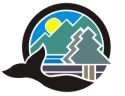 Monday, December 7th, 2015 @ 1:00 pmACRD Board Room, 3008 5th Avenue, Port Alberni, BCAttendees:  Daniel Watts, Rainbow Gardens; Penny Cote, ACRD Home; Greg Roe, SD70; Don Buchner, Wheels for Wellness; Marilyn McEwen, District of Ucluelet, Marcie DeWitt, Alberni Clayoquot Health Network, Larry Ransom, Trustee SD70, Ted Adnitt NTCTeleconference: Jade Yehia, Island Health, Tony Bennett, ACRD, Gordon Thompson, Island Health, Dr. Paul Hasselback, Island Health.Regrets:  Lucas Banton, ACRD, Luke George, Tseshaht First Nation1.	WELCOME AND INTRODUCTIONSParticipants were welcomed by ACHN Chair Penny Cote, the Chairperson acknowledged we are on the traditional territories of the Hupacasath and Tseshaht First Nations. Introductions were conducted around the table.2.	REVIEW AND APPROVE AGENDA AND OCTOBER MEETING MINUTESApproval of agenda and minutes.3.	REVIEW OF GOVERNANCEDraft Terms of ReferenceThe group reviewed the 2nd draft terms of reference and adopted the Terms of Reference. Setting the membershipMembership will be for a 1 year term, meeting every second month.Daniel Watts, Rainbow GardensMarilyn McEwen, District of UclueletPenny Cote, ACRDJade Yehia, Island Health,Gordon Thompson, Island HealthResourcesGreg Roe, SD70Don Buchner, Wheels for WellnessDr. Paul Hasselback, IHBC TransitMarcie will follow up with Keith Wyton regarding a Bamfiled rep, Lucas Banton and the City of Port Alberni.4.	TRANSPORTATION ASSET INVENTORY PROJECTThe ACHN Coordinator updated the table and explained the practicum opportunity with VIU.  An application was submitted for a GIS graduate student for a Transportation and Health Asset mapping project.  Received notice that we were unsuccessful for this next semester. Jade explained Island’s Health Planning department may be able to assist; UVIC has a comprehensive GIS program and may be able to engage a student, also Royal Roads University is another avenue - Jade will follow up and have more concrete information at the next meeting.Investigate the opportunity with the VIU Planning program in January- Marcie to follow up.5.	TRANSPORATION DATAReviewed the CBT Regional Transportation Information Survey.  Dr Hasselback explained IH focus is not on hospital services, in terms of transportation planning IH can pull emergency data.  Interest in looking at specialized data such as cancer and children’s hospital and what is our current use of telehealth as an alternative.Send a letter of request for data to NTC, Marcie will connect with NTC for guidance and draft the letter to Ken Watts and/or Deb Foxcroft.Wheels for Wellness has a comprehensive list of those that use the service.Ted Adnitt entered the meeting @ 1:35.6.	REGIONAL UPDATESSD70Greg Roe reported the School District has barriers due to it being a unionized workplace and liability issues.  Very limited to no flexibility in use of transportation services.Bamfield Road Safety AssociationAnnual General Meeting discussions were regarding the amount of traffic, highest traffic on any forestry roads but receives less money will be working with Province on this. Road safety and signage are high priorities, private citizens need to be aware of best practices for driving on a logging road.ACRD Transportation CommitteeA meeting is scheduled December 15th to receive the consultant’s report regarding the alternate route out of the Alberni Valley.West Coast Working GroupUcluelet is working thru the budget process and sees gas tax money a good fit to donate towards the purchase of the van for Wheels for Wellness, the Tofino Council has reiterated the same.  Wheels for Wellness has placed an ad in the newspaper for volunteer drivers, commencing the pilot project operation January 1.  Tony Bennett not sure what Long Beach Area “C” can contribute. Marcie will follow up with Tony.Marcie will be meeting with Dylan - Tofino Bus in the next couple weeks.7.	NEXT STEPSGoal setting:Immediate needs Telehealth representative attend next meeting for update - MarcieLeverage Political will - Pooling resources - MOT representative – Marcie requestDistribute the State of the Island Economic report - Marilyn8.	MEETING CLOSEThe meeting adjourned at 2:50 pm. The next meeting will be held in February 15.